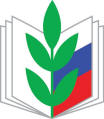 ПРОФСОЮЗ РАБОТНИКОВ НАРОДНОГО ОБРАЗОВАНИЯ И НАУКИ РОССИЙСКОЙ ФЕДЕРАЦИИ(ОБЩЕРОССИЙСКИЙ ПРОФСОЮЗ ОБРАЗОВАНИЯ)БЕЛГОРОДСКАЯ РЕГИОНАЛЬНАЯ ОРГАНИЗАЦИЯКРАСНОГВАРДЕЙСКАЯ РАЙОННАЯ ОРГАНИЗАЦИЯПервичная профсоюзная организация МБДОУ «Детский сад «Теремок» с. Весёлое»Открытый Отчёт председателя первичной профсоюзной организации МБДОУ «Детский сад «Теремок» с. Весёлое» на 1 января 2017 г.Первичная профсоюзная организация в нашем дошкольном учреждении создана вместе с его открытием и стабильно функционирует с 12 февраля 1982 года. На сегодняшний день в членстве профсоюзной организации состоит 18 человек, что составляет 100 % от числа работающих.  Всю свою работу профсоюзный комитет строит на принципах социального партнерства и сотрудничества с администрацией ДОУ, решая все вопросы путем конструктивного диалога в интересах работников, а также на основе пунктов коллективного договора. Деятельность первичной профсоюзной организации МБДОУ «Детский сад «Теремок» с. Весёлое" основывается на требованиях:Устава профсоюза работников народного образования и науки РФ; Положения о первичной профсоюзной организации;  Коллективного договора. Цель работы первичной профсоюзной организации:Защита профессиональных, трудовых, социально – экономических прав и интересов работников, их здоровья, занятости и социального статуса.Задачи:1. Улучшение социально – экономического положения работников2. Развитие социального партнерства3. Укрепление и развитие профессиональной солидарности4.Активное участие в реализации мероприятий, направленных на дальнейшее повышение жизненного уровня членов профсоюзной организации образовательного учреждения, дальнейшее улучшение условий труда на рабочих местах, организация отдыха, оздоровления.Девиз работы профсоюзной организации очень простой, но отражает все моменты:Профсоюз - коллектив,Коллектив - это сила.Будем вместе творитьСтанем вместе едины.Поэтому и наш профсоюзный комитет ставит перед собой задачу по сплочению коллектива, по увеличению членства в профсоюзе. Мы хотим, чтобы все работники и администрация – были объединены не только профессиональной деятельностью, но и досугом, чтобы коллектив участвовал в жизни каждого сотрудника, помогал решать проблемы, радовался и огорчался вместе с ним. Только в таком дружном коллективе есть место новым творческим начинаниям, профессиональному росту, прогрессивным идеям. Только в таком коллективе, где профком и администрация детского сада заинтересованы в создании хороших условий труда для сотрудников, они будут чувствовать себя комфортно и уверенно. Профсоюзный комитет работает на принципах социального партнерства. Роль профсоюза в управлении образовательным учреждением с каждым годом возрастает. Всю свою работу первичная профсоюзная организация строит на принципах: социального партнерства и сотрудничества с администрацией МБДОУ, решения всех вопросов путем конструктивного диалога в интересах работников ОУ.   Ведется необходимая документация: протоколы заседания профкома, собраний, регистрация документов (заявлений о вступлении, о выплате материальной помощи и т.д.)Общее число профсоюзного актива составляет 5 человек. В профкоме собраны наиболее активные члены профсоюзной организации. Для обеспечения эффективной работы созданы и работают постоянные комиссии, определены их полномочия и порядок работы (культурно-массовая, ревизионная комиссии, уполномоченный по охране труда).Регулярно проводятся:- собрания профкома под лозунгом «Человеку труда – достойная пенсия!», посвященное 71-й годовщине Победы в Великой Отечественной войне 1941-1945г.г., «О ходе выполнения коллективного договора»); - заседания профкома по актуальным вопросам: принятие новых членов в профсоюзную организацию, выплаты материальной помощи, планирование участия в конкурсах, митингах, акциях. 	В детском саду имеется профсоюзный уголок, где и размещается необходимая профсоюзная информация, план работы, выписки из решений профкома, различные положения и инструкции, сведения о деятельности вышестоящих профсоюзных структур. Там же всегда можно ознакомиться со свежими номерами газеты «Единство».На протяжении года наша профсоюзная организация принимала участие: -во Всемирном дне действий «За достойный труд» проведено собрание профкома под лозунгом «Человеку труда – достойная пенсия!»Охрана труда – одна из приоритетных задач в ДОУ, где осуществляется трехступенчатый (административно-общественный) контроль за состоянием условий и безопасности труда на рабочих местах. Важным направлением в деятельности нашей профсоюзной организации является культурно – массовая работа, так как хороший отдых способствует работоспособности и поднятию жизненного тонуса. Доброй традицией стало поздравление работников с профессиональными и календарными праздниками, юбиляров, молодых мам. Профком берет на себя подготовку и проведение праздничных вечеров.  Не оставлены без внимания и ветераны труда (организовано поздравление ветеранов с днем рождения, профессиональными и другими праздниками). При содействии РК профсоюза   были организованы корпоративы к праздникам Новый год, 8 Марта, День воспитателя.Конечно, у профсоюзного коллектива есть над чем работать в наступившем году. Хотелось бы больше активности и инициативности со стороны членов профсоюзной организации, ведь каждый член первички понимает, что единому, сплоченному, постоянно развивающемуся профессиональному союзу по плечу решение практически любой назревшей задачи или вопроса.Профком детского сада сотрудничает с районным профкомом работников образования и науки. Члены профсоюза детского сада получают всю необходимую методическую помощь по интересующим их вопросам.Профком детского сада работает в тесном контакте с администрацией детского сада.Хочется сказать слова благодарности заведующей детского сада Алексенко А.В. за социальное партнёрство и взаимопонимание. Она всегда готова к диалогу, уважительно относится к предложениям профсоюзной организации, старается по возможности помочь.Председатель ППО:                       Т. Дашевская